Applicant Particulars3. Product particulars 6. This form shall be accompanied by: (Please tick the enclosed requirements)Applicant DeclarationDepartment/Division/Office/ UnitFood and Drugs Inspection and Safety Monitoring/ Pharmacovigilance and Safety MonitoringFood and Drugs Inspection and Safety Monitoring/ Pharmacovigilance and Safety MonitoringDocument Type: FormDocument Type: FormDocument Type: FormDoc. No                 : FDISM/PVSM/FOM/010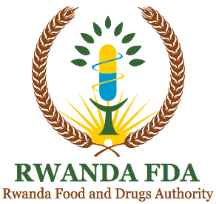 Title: APPLICATION FORM FOR APPROVAL OF PROMOTIONAL MATERIALSTitle: APPLICATION FORM FOR APPROVAL OF PROMOTIONAL MATERIALSRevision Number : 01Title: APPLICATION FORM FOR APPROVAL OF PROMOTIONAL MATERIALSTitle: APPLICATION FORM FOR APPROVAL OF PROMOTIONAL MATERIALSRevision Date        : 19/09/2022Title: APPLICATION FORM FOR APPROVAL OF PROMOTIONAL MATERIALSTitle: APPLICATION FORM FOR APPROVAL OF PROMOTIONAL MATERIALSEffective Date     : 10/10/2022Title: APPLICATION FORM FOR APPROVAL OF PROMOTIONAL MATERIALSTitle: APPLICATION FORM FOR APPROVAL OF PROMOTIONAL MATERIALSReview Due Date: 09/10/2025Title: APPLICATION FORM FOR APPROVAL OF PROMOTIONAL MATERIALSTitle: APPLICATION FORM FOR APPROVAL OF PROMOTIONAL MATERIALSRef Doc.: FDISM/PVSM/GDL/011Name of applicant:..........................................................................................................................................Address: .........................................................................................................................................................Contact person: ......................................................E-mail: ...........................................................................Telephone Number: .............................................. Fax Number: ...................................................................2. Sponsor particulars ( if different from applicant) Name of applicant:.........................................................................................................................................    Address: ........................................................................................................................................................    Contact person: ......................................................E-mail: ..........................................................................    Telephone Number: .............................................. Fax Number: .................................................................2. Sponsor particulars ( if different from applicant) Name of applicant:.........................................................................................................................................    Address: ........................................................................................................................................................    Contact person: ......................................................E-mail: ..........................................................................    Telephone Number: .............................................. Fax Number: .................................................................Product category (please tick the appropriate box)Human Medicine [   ] Veterinary Medicine [   ]  Herbal Medicines [  ] Traditional Medicine [  ] Medical Device [  ]  Cosmetic [  ] Food Products [  ] Food Supplements [  ] Other [  ] Specify:........................................................................................................................................................Product Name(s): ...........................................................................................................................................................................................................................................................................................................Product registration numbers: .....................................................................................................................................................................................................................................................................................4. Advertisement/PromotionType of Advertisement: ..............................................................................................................................Channel of advertisement:...........................................................................................................................Target audience: ………………………………………………………………………………………….5. Type of material: (please tick the appropriate box)Poster [  ]  Leaflet[  ]  Cinema [  ]  Outdoor/ billboard [  ]  In /On Public Transport[  ]  Magazines/ Newspaper [  ]  Litterature [  ]  Radio [  ]  Television [  ]Other  [  ] please specify .............................................................................................................................[   ]  A copy of the proposed advert ( Script, Audio tape, CD, VCD, DVD, Video casette.)[   ]  Current indications of use as indicated on Certificate of Registration (where applicable) [   ]  Valid copy of certificate of product registration  [   ]  Valid copy of premise/operational license [   ]  Valid copy of the degree of  qualified personnel in charge promotion/ who approves the promotional message[   ]  Copy of any research/ surveys/ data mentioned in advertisement(Note- further evidence to be provided if requested).[   ]  Copy of previous approval (if the advert is a renewal)[   ]  Copy of approval for the use of a restricted / prohibited claim (if applicable).[   ]  Application fee.I, ..........................................................................................................declare that the information contained within this apllication is true and correct.Signed: .............................Date: ................................